Comparison of the number of reports 
received in TDCF and TAC during January 2019Submitted by the Secretariat_______________________________________________________________________Summary and Purpose of DocumentThis document is to review the current status of the migration to Table-Driven Code Forms (TDCF) by the Special Main Telecommunication Network Monitoring (SMM) on the receipt of TAC and TDCF messages conducted during 1-15 January 2019._______________________________________________________________________ACTION PROPOSEDThe meeting is invited to note the progress made in the migrating to TDCF and consider actions to facilitate and complete the migration.ANNEXES:DISCUSSIONS	The Special Main Telecommunication Network Monitoring (SMM) is carried out four times a year. This report is based on the results from the monitoring period 1-15 January 2019. The values quoted in this document are based on the information in the SMM processed files.	The SMM records all messages containing observations for stations in the RBSN and RBCN that pass through participating Regional Telecommunications Hubs (RTHs) on MTN. The summaries produced by these RTHs are sent to processing centres that produce lists of the times for which observations were available during the monitoring period.	The tables compare the percentage of required reports received from stations in TDCF and in TAC broken down by WMO Region (four reports a day are required from surface stations, two are required from upper-air stations).	In the tables 3 and 4, typical areas where the migration has not progressed are circled.  There the availability of TAC is 90-100%, while that of TDCF is 0%.  This may be confirmed by the regional reports in the agenda item 7.2.Table 1 - Percentage of required surface observations received in 
Table Driven Code format (TDCF) and in Traditional Alphanumeric Code (TAC)Table 2 - Percentage of required upper air observations received in 
Table Driven Code format (TDCF) and in Traditional Alphanumeric Code (TAC)Table 3 - Comparison of percentage of required surface reports received in TAC (left-pointing arrow) and TDCF (right pointing arrow) in the period 1-15 January 2019. The key is in Table 5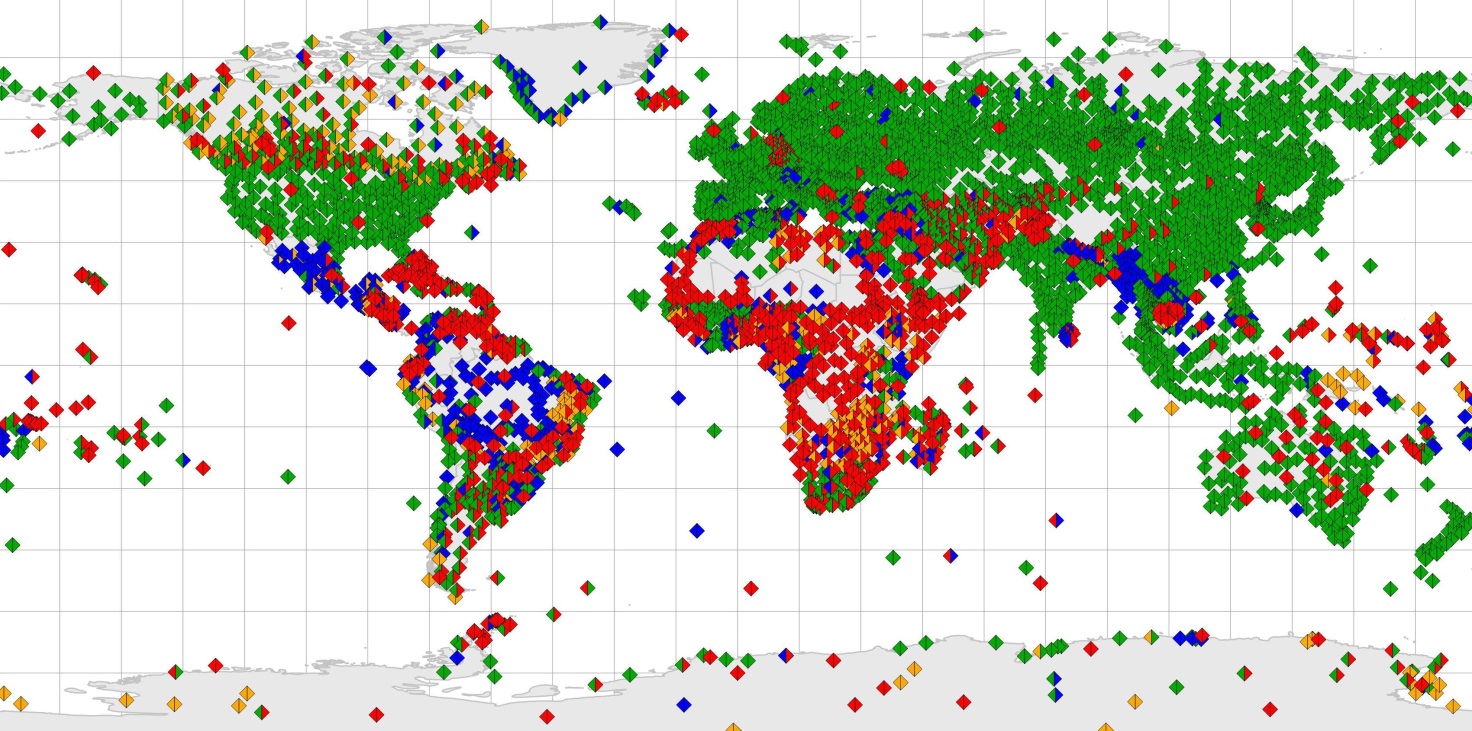 Table 4 - Comparison of percentage of required upper air reports received in TAC (left-pointing arrow) and TDCF (right pointing arrow) in the period 1-15 January 2019. The key is in Table 5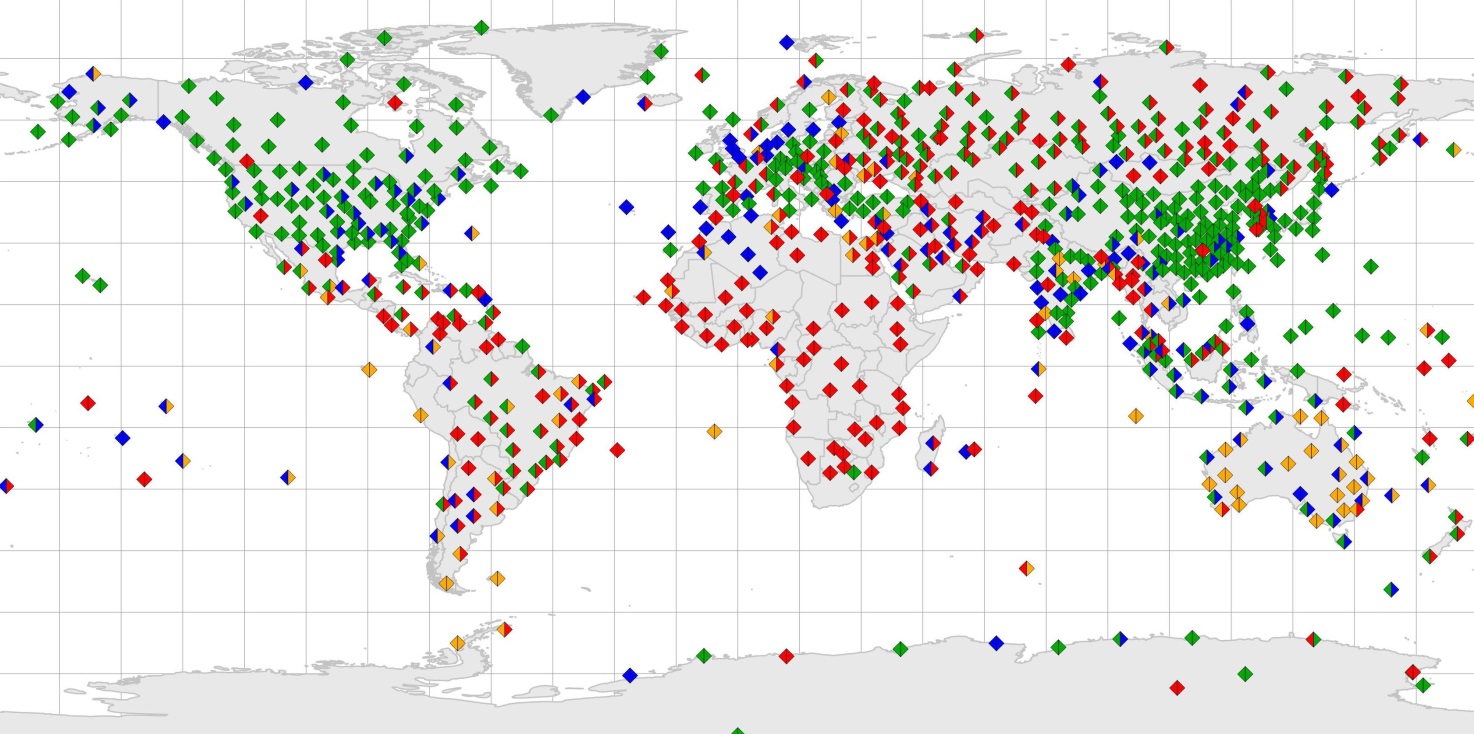 Table 5. Key for Table 3 and 4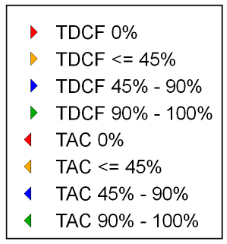 WORLD METEOROLOGICAL ORGANIZATIONCOMMISSION FOR BASIC SYSTEMS-----------------------------THIRD MEETING OFINTER-PROGRAMME EXPERT TEAM ON
CODES MAINTENANCEMARRAKECH, MOROCCO, 15 - 19 APRIL 2019IPET-CM-III / Doc. 7.1-------------------------ITEM 7.1ENGLISH ONLYWMO RegionAverage % of TDCFAverage % of TAC131482809135657411815757169190Antarctica5355WMO RegionAverage % of TDCFAverage % of TAC110142518131452432915537065368Antarctica5964